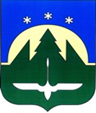 Городской округ Ханты-МансийскХанты-Мансийского автономного округа – ЮгрыДУМА ГОРОДА ХАНТЫ-МАНСИЙСКАРЕШЕНИЕ№ 38-VII РД		                                                         Принято24 декабря 2021 годаОб утверждении ключевых показателей
и их целевых значений, индикативных показателей муниципального контроля
на автомобильном транспорте, городском наземном электрическом транспорте
и в дорожном хозяйстве на территории города Ханты-МансийскаРассмотрев проект решения Думы города Ханты-Мансийска
«Об утверждении ключевых показателей и их целевых значений, индикативных показателей муниципального контроля на автомобильном транспорте, городском наземном электрическом транспорте и в дорожном хозяйстве                  на территории города Ханты-Мансийска», в соответствии со статьей 30 Федерального закона от 31.07.2020 № 248-ФЗ «О государственном контроле (надзоре) и муниципальном контроле в Российской Федерации», руководствуясь частью 1 статьи 69 Устава города Ханты-Мансийска,Дума города Ханты-Мансийска РЕШИЛА:1. Утвердить ключевые показатели и их целевые значения муниципального контроля на автомобильном транспорте, городском наземном электрическом транспорте и в дорожном хозяйстве на территории города Ханты-Мансийска согласно приложению 1 к настоящему Решению.2. Утвердить индикативные показатели муниципального контроля                    на автомобильном транспорте, городском наземном электрическом транспорте и в дорожном хозяйстве на территории города Ханты-Мансийска согласно приложению 2 к настоящему Решению.3. Настоящее Решение вступает в силу с 1 марта 2022 года.Председатель Думыгорода Ханты-Мансийска						         К.Л. ПенчуковПодписано24 декабря 2021 годаПриложение 1к Решению Думы города Ханты-Мансийска                                                   от 24 декабря 2021 года  № 38-VII РДКлючевые показатели и их целевые значения муниципального контроля на автомобильном транспорте, городском наземном электрическом транспорте и в дорожном хозяйстве на территории города Ханты-Мансийска  Приложение 2к Решению Думы города Ханты-Мансийска                                                   от 24 декабря 2021 года  № 38-VII РДИндикативные показатели муниципального контроля на автомобильном транспорте, городском наземном электрическом транспорте и в дорожном хозяйстве на территории города 
Ханты-Мансийска     1. Количество плановых контрольных мероприятий, проведенных                          за отчетный период.     2. Количество внеплановых контрольных мероприятий, проведенных                     за отчетный период.     3. Количество внеплановых контрольных мероприятий, проведенных                     на основании выявления соответствия объекта контроля параметрам, утвержденным индикаторами риска нарушения обязательных требований                 или отклонения объекта контроля от таких параметров, за отчетный период.     4. Общее количество контрольных мероприятий с взаимодействием, проведенных за отчетный период.     5. Количество контрольных мероприятий с взаимодействием по каждому виду контрольных мероприятий, проведенных за отчетный период.     6. Количество контрольных мероприятий, проведенных с использованием средств дистанционного взаимодействия, за отчетный период.     7. Количество обязательных профилактических визитов, проведенных                   за отчетный период.     8. Количество предостережений о недопустимости нарушения обязательных требований, за отчетный период.     9. Количество контрольных мероприятий, по результатам которых выявлены нарушения обязательных требований, за отчетный период.     10. Количество контрольных мероприятий, по итогам которых возбуждены дела об административных правонарушениях, за отчетный период.     11. Сумма административных штрафов, наложенных по результатам контрольных мероприятий, за отчетный период.     12. Количество направляемых в органы прокуратуры заявлений                               о согласовании проведения контрольных мероприятий, за отчетный период.     13. Количество направляемых в органы прокуратуры заявлений                               о согласовании проведения контрольных мероприятий, по которым органами прокуратуры отказано в согласовании, за отчетный период.     14. Общее количество учтенных объектов контроля на конец отчетного периода.     15. Количество учтенных контролируемых лиц, на конец отчетного периода.     16. Количество учтенных контролируемых лиц, в отношении которых проведены контрольные мероприятия, за отчетный период.     17. Количество исковых заявлений об оспаривании решений, действий должностных лиц уполномоченного контрольного органа, направленных контролируемыми лицами в судебном порядке, за отчетный период.     18. Количество исковых заявлений об оспаривании решений, действий должностных лиц уполномоченного контрольного органа, направленных контролируемыми лицами в судебном порядке, по которым принято решение об удовлетворении заявленных требований, за отчетный период.     19. Количество контрольных мероприятий, проведенных с грубым нарушением требований к организации и осуществлению муниципального контроля и результаты которых были признаны недействительными и (или) отменены, за отчетный период.№ п/пКлючевые показателиЦелевые значения1.Доля устраненных нарушений, из числа выявленных в ходе контрольных мероприятий 70%2.Доля устраненных (предотвращенных) нарушений, из числа выявленных в ходе профилактических мероприятий50%